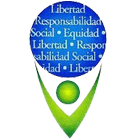 I.E. JOAQUÍN VALLEJO ARBELÁEZ PLAN DE MEJORAMIENTO EDUCACIÓN RELIGIOSA I.E. JOAQUÍN VALLEJO ARBELÁEZ PLAN DE MEJORAMIENTO EDUCACIÓN RELIGIOSA I.E. JOAQUÍN VALLEJO ARBELÁEZ PLAN DE MEJORAMIENTO EDUCACIÓN RELIGIOSA I.E. JOAQUÍN VALLEJO ARBELÁEZ PLAN DE MEJORAMIENTO EDUCACIÓN RELIGIOSA ÁREAEDUCACIÓN RELIGIOSA SEGUNDO 
PERIODOFECHA05 al 08 de Julio del 2022EJERCICIOSReligiones del mundo (Hinduismo, Budismo, Jainismo) PASO A PASO DEL DESARROLLO DE LOS EJERCICIOS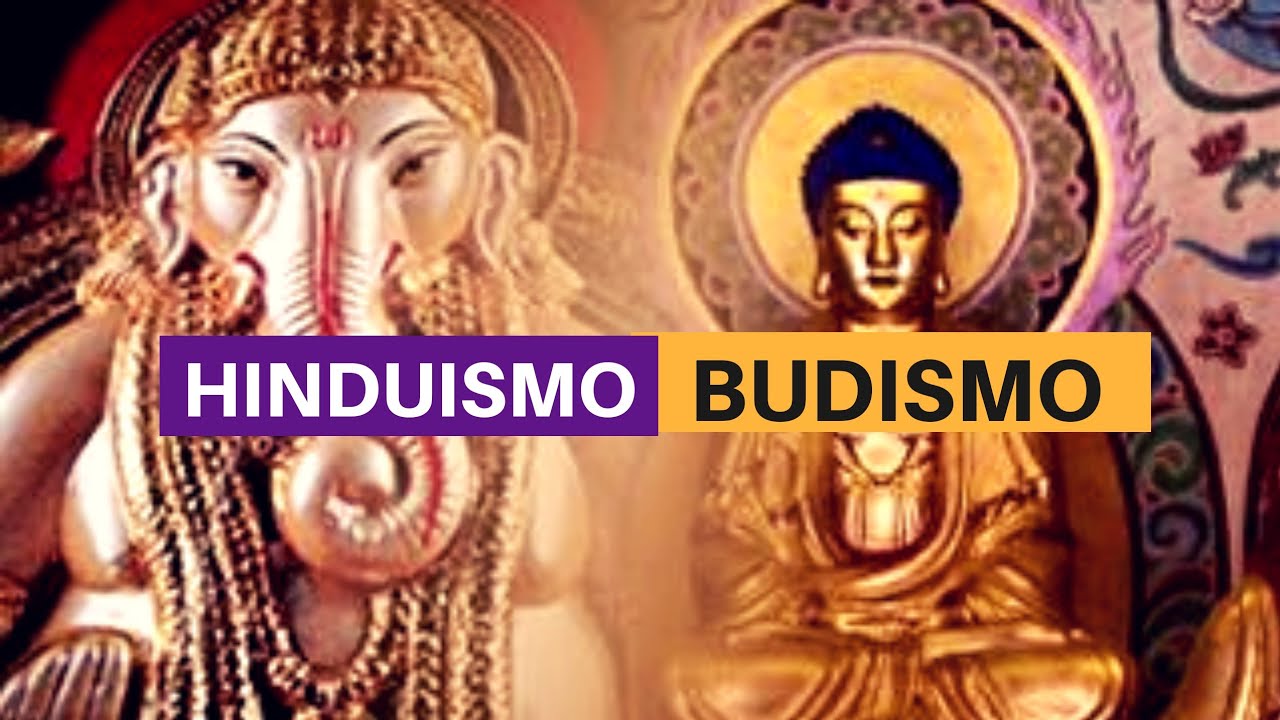 HinduismoEl Hinduismo conceptualiza diferentes términos fundamentales en las creencias de las personas. Ejemplos claros son: KARMA, MOKSHA, BRAHMAN Y DHARMA, entre otras. Consulta y analiza, ¿cuál debería imperar en nuestra sociedad Colombiana?, ¿Por qué una sí y la otra no tanto?BudismoEl Buda (Siddharta Gautama) realiza un viaje en el cual reflexiona sobre los conceptos de sufrimiento y deseo. Después de dicho viaje deja para el mundo “4 nobles verdades”, para ti, ¿cuáles podrían ser tus propias 4 nobles verdades”, sustenta tus respuestas. JainismoEl Jainismo sustenta en sus creencias 5 mandamientos inquebrantables. El desapego material de las cosas es uno de ellos, en el cual, lo fundamenta como uno de sus principales. ¿Qué piensas sobre dicho mandamiento?, ¿deberías seguirlo?, sustenta tu respuesta.